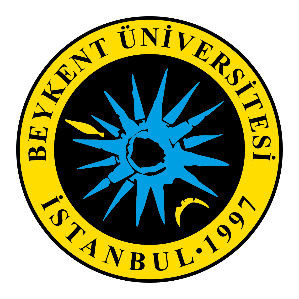 T.C.BEYKENT ÜNİVERSİTESİFEN – EDEBİYAT FAKÜLTESİMATEMATİK BÖLÜMÜ(Konu…..)Lisans ProjesiHazırlayanDanışmanİSTANBUL-2021     ÖZ      Bu çalışmadaİÇİNDEKİLERŞEKİLLER LİSTESİ………………..……………………………………………….iiiTABLOLAR LİSTESİ……………………………………………………………. ...iv1.GİRİŞ	…………………………..1       2.UYGULAMA VE ANALİZ……………….………………………………………..23.?????????????????????? ……………………………………………………………3     3.1…………………………………………………………………………………..4    3.2…………………………………………………………………………………..5SONUÇ………………………………………………………………………………. ?KAYNAKLAR DİZİNİ  ……………………..……………………………………….?Yukarıdaki şablonu kullanarak İçindekiler kısmını düzenleyebilirsiniz.ŞEKİLLER LİSTESİ             Şekil 1. ………………..……………………………………………………………………iiiTABLOLAR LİSTESİTablo 1. ………………………………………………………………………………………………iv